一、准备工作1.在主备服务器的“hosts”中分别加上自己和对方服务器的“机器名”和“FQDN”（如果服务器在域中）信息。例如：192.168.1.16 JXFD-PI4-A      192.168.1.16 JXFD-PI4-A.zhenergy.com.cn192.168.1.16 JXFD-PI4-B      192.168.1.16 JXFD-PI4-B.zhenergy.com.cn2.在主、备服务器分别加上对方服务器的“Trust”（一般只需要添加IP）3.检查“PI SDK”中的“连接”，主（JXFD-PI4-A）、备（JXFD-PI4-B），并分别在“连接选项”中调整协议顺序（PI Trust优先），同时用“KST清理”清理无效的连接。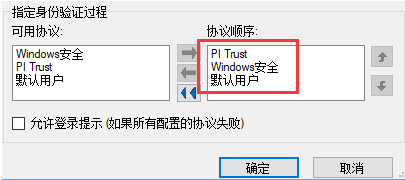 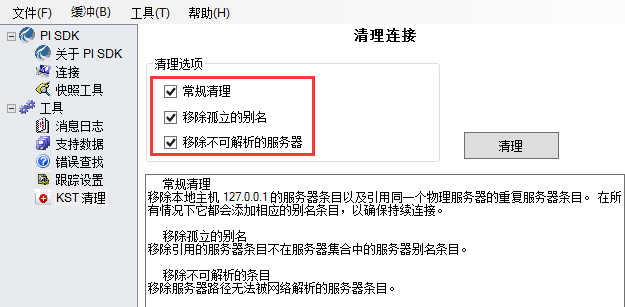 4.检查“备PI服务器”的“默认共享”，“ADMIN$”、“IPC$”、“C$、D$、E$的共享”是否开启。注：此项系统默认是开启的，如果未开启可通过下面的方法开启找到注册表中的HKEY_LOCAL_MACHINE\System\CurrentControlSet\Services\LanmanServer\Parameters。将下面子项中的AutoShareServer和AutoShareWks 的“DWORD”值改为1。重启电脑。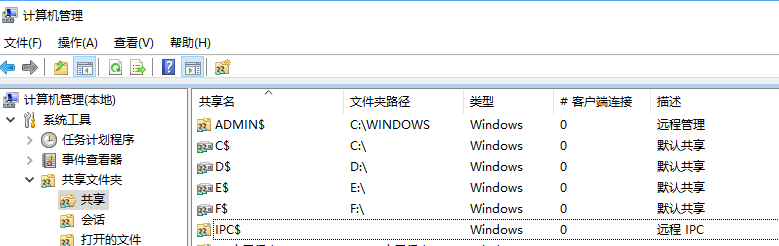 5.在主、备服务器中分别加上“administrator账户”的“Mapping”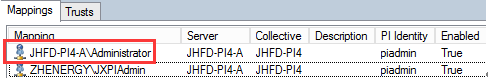 6. 在“SMT”工具中选择“Operation”，然后选择“Backups”，提前备份“备PI服务器”（防止配置失败后，可随时恢复备PI服务器）7.打开“备PI服务器”上的远程注册服务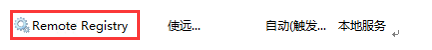 8.检查两台服务器的时区和时间是否一致二、开始配置1.在主服务器中打开“PI Collective Manager”2.打开“file”，选择“Create New Collective”依次下一步即可。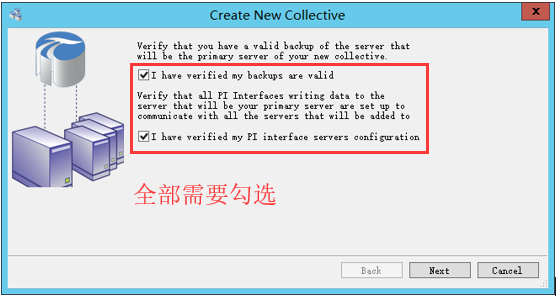 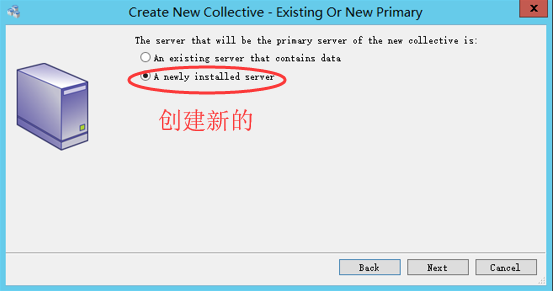 输入“Collective Name”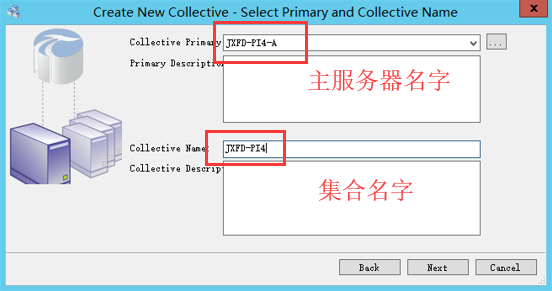 添加“Secondary Servers”   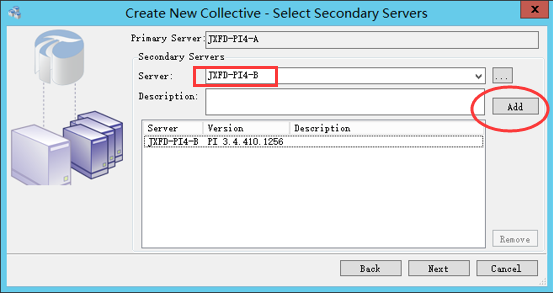 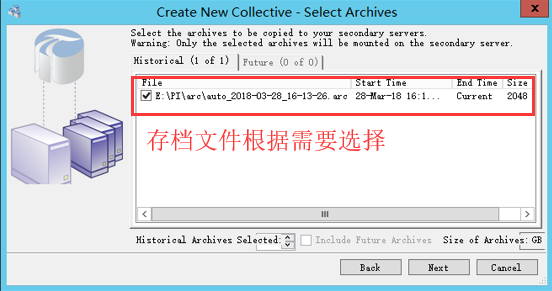 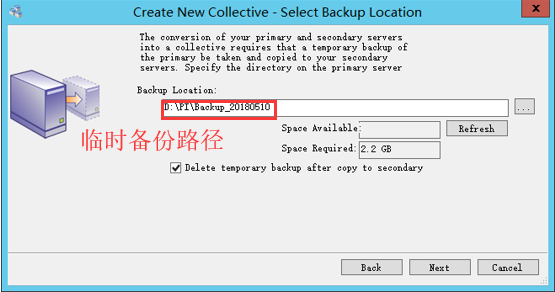 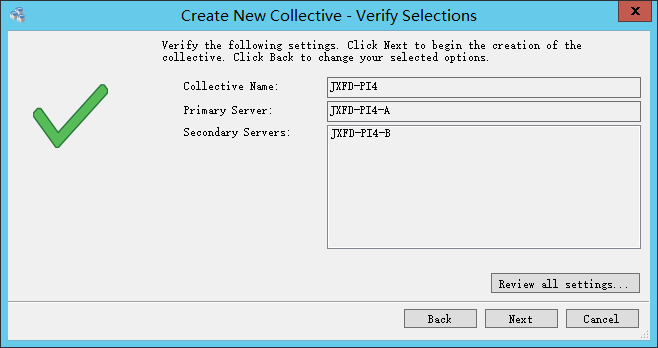 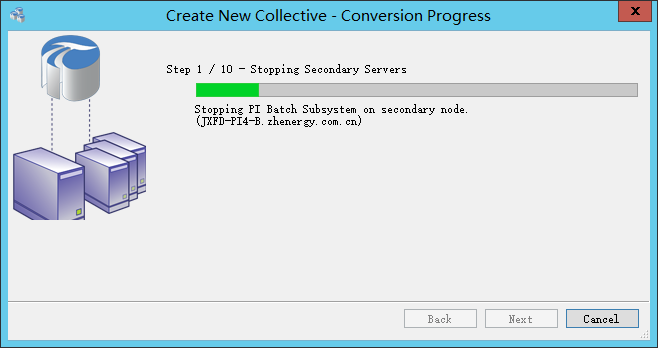 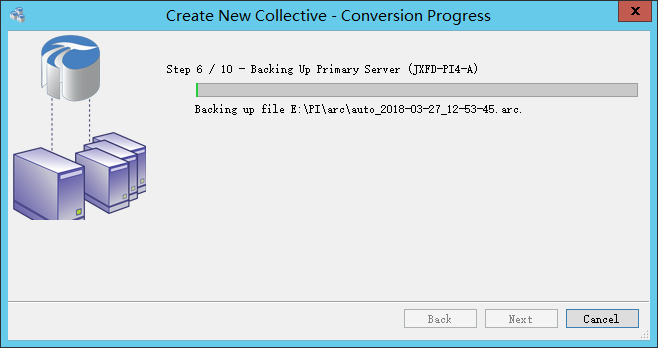 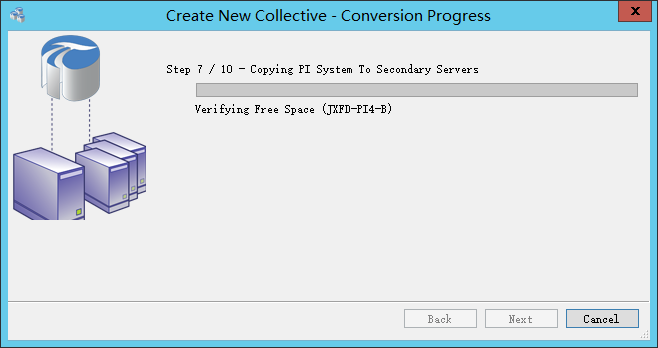 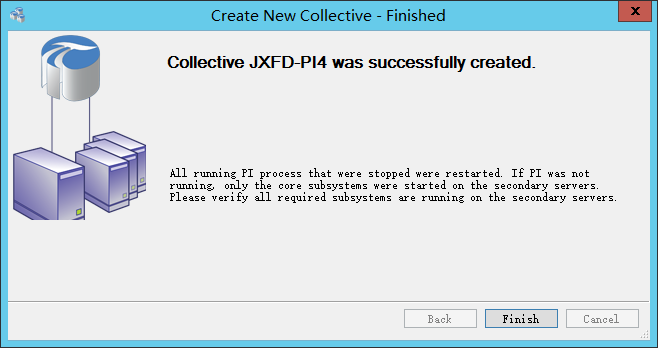 注：最后一步可能会出现配置失败的错误，一般是由于PI 服务器没有连接成功，需要在“PI SDK”中重新连接服务器（选择接受新的ID）。或者是由于“备PI服务器”的服务没有启动，启动服务即可。3.检查“HA”状态一般会需要手动修改备服务器的“FQDN”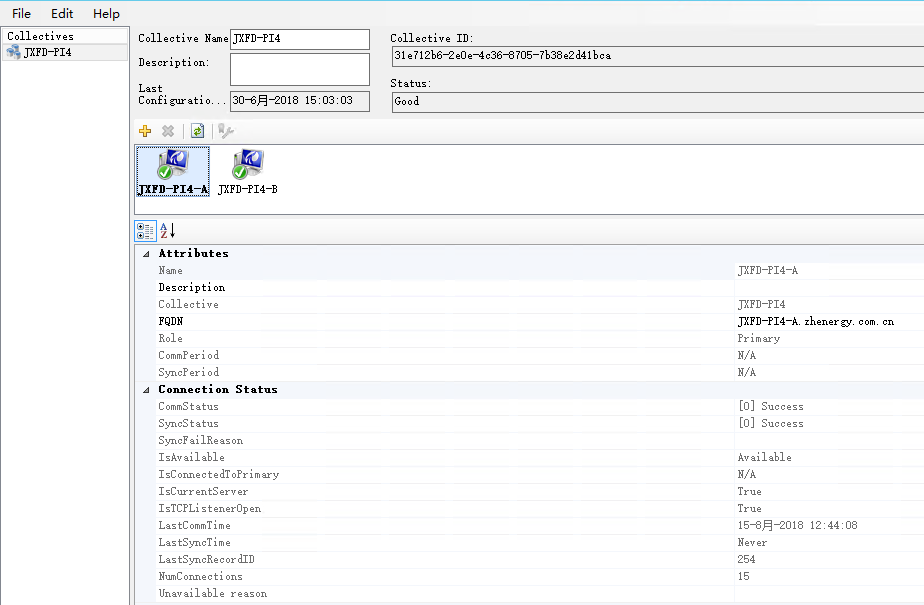 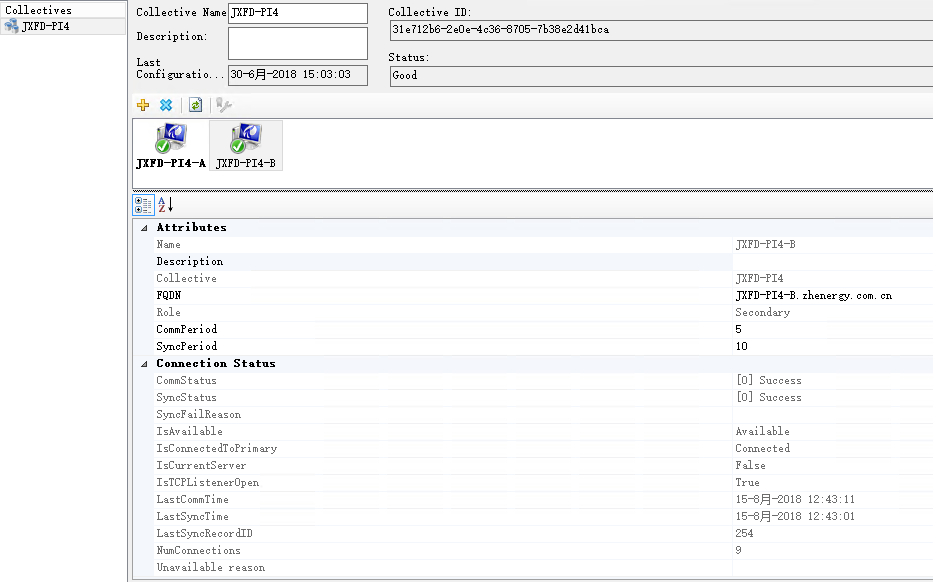 注：解除HA架构命令cd /d %piserver%admpiartool -sys -drop 服务器成员名字 